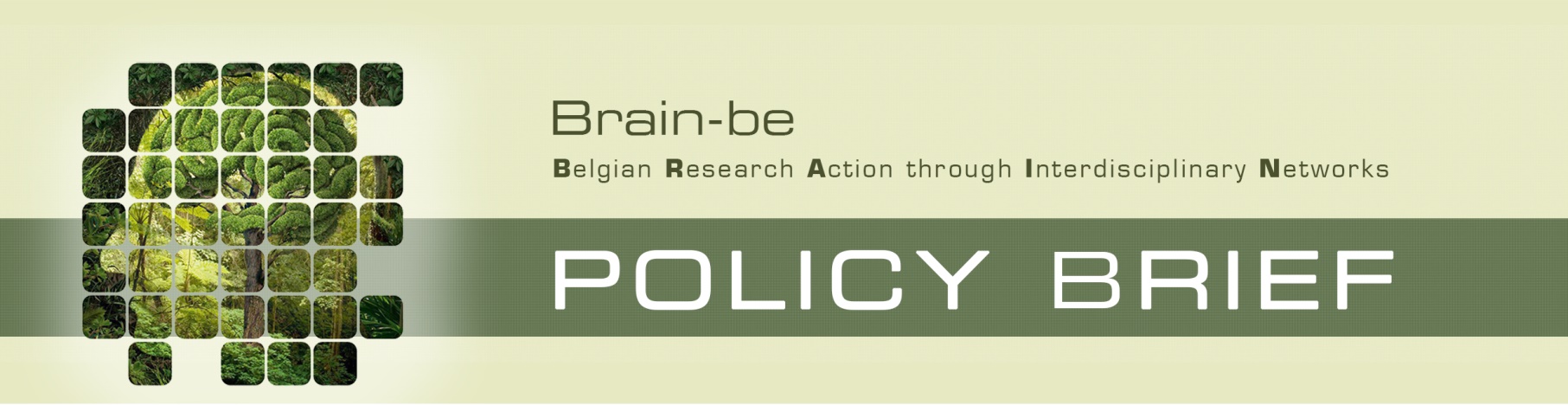 Policy Brief n° [***]Policy Brief n° [***][Titel][Titel][Samenvatting][Samenvatting]Context en onderzoeksvra(a)g(en)BRAIN-be
Het onderzoek wordt gefinancierd in het kader van het BRAIN-be -programma van het Federale Wetenschapsbeleid (BELSPO). BRAIN-be is een meerjarig onderzoeksprogramma dat in 2012 door BELSPO is gestart. Het versterkt de wetenschappelijke basis voor de beleidsontwikkeling,  de strategie en het potentieel van de Federale Wetenschappelijke Instellingen (FWI's).BRAIN-be ondersteunt single-, partner- of netwerkprojecten van 2 of 4 jaar. De projectselectie is gebaseerd op wetenschappelijke excellentie en het bereiken van nationale of internationale onderzoeksprioriteiten, evenals op federale beleidsbehoeften.BRAIN-be bestrijkt een breed spectrum van thematisch onderzoek, variërend van biowetenschappen tot cultureel erfgoedbeheer tot een aantal maatschappelijke uitdagingen.[Tekst]BRAIN-be
Het onderzoek wordt gefinancierd in het kader van het BRAIN-be -programma van het Federale Wetenschapsbeleid (BELSPO). BRAIN-be is een meerjarig onderzoeksprogramma dat in 2012 door BELSPO is gestart. Het versterkt de wetenschappelijke basis voor de beleidsontwikkeling,  de strategie en het potentieel van de Federale Wetenschappelijke Instellingen (FWI's).BRAIN-be ondersteunt single-, partner- of netwerkprojecten van 2 of 4 jaar. De projectselectie is gebaseerd op wetenschappelijke excellentie en het bereiken van nationale of internationale onderzoeksprioriteiten, evenals op federale beleidsbehoeften.BRAIN-be bestrijkt een breed spectrum van thematisch onderzoek, variërend van biowetenschappen tot cultureel erfgoedbeheer tot een aantal maatschappelijke uitdagingen.Voornaamste bevindingenBRAIN-be
Het onderzoek wordt gefinancierd in het kader van het BRAIN-be -programma van het Federale Wetenschapsbeleid (BELSPO). BRAIN-be is een meerjarig onderzoeksprogramma dat in 2012 door BELSPO is gestart. Het versterkt de wetenschappelijke basis voor de beleidsontwikkeling,  de strategie en het potentieel van de Federale Wetenschappelijke Instellingen (FWI's).BRAIN-be ondersteunt single-, partner- of netwerkprojecten van 2 of 4 jaar. De projectselectie is gebaseerd op wetenschappelijke excellentie en het bereiken van nationale of internationale onderzoeksprioriteiten, evenals op federale beleidsbehoeften.BRAIN-be bestrijkt een breed spectrum van thematisch onderzoek, variërend van biowetenschappen tot cultureel erfgoedbeheer tot een aantal maatschappelijke uitdagingen.[Tekst]BRAIN-be
Het onderzoek wordt gefinancierd in het kader van het BRAIN-be -programma van het Federale Wetenschapsbeleid (BELSPO). BRAIN-be is een meerjarig onderzoeksprogramma dat in 2012 door BELSPO is gestart. Het versterkt de wetenschappelijke basis voor de beleidsontwikkeling,  de strategie en het potentieel van de Federale Wetenschappelijke Instellingen (FWI's).BRAIN-be ondersteunt single-, partner- of netwerkprojecten van 2 of 4 jaar. De projectselectie is gebaseerd op wetenschappelijke excellentie en het bereiken van nationale of internationale onderzoeksprioriteiten, evenals op federale beleidsbehoeften.BRAIN-be bestrijkt een breed spectrum van thematisch onderzoek, variërend van biowetenschappen tot cultureel erfgoedbeheer tot een aantal maatschappelijke uitdagingen.[vervolg voornaamste bevindingen]Conclusie en aanbevelingen[Tekst]Lees meer[Tekst]GegevensContactNaam, Voornaam: Instelling/Afdeling:	e-mail: